                      Р Е П У Б Л И К А    Б Ъ Л ГА Р И Я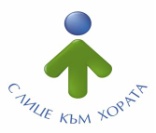 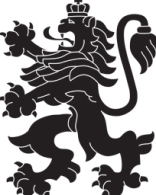                             МИНИСТЕРСТВО  НА  ЗДРАВЕОПАЗВАНЕТО                          РЕГИОНАЛНА  ЗДРАВНА  ИНСПЕКЦИЯ – ВРАЦАгр. Враца 3000      ул. „Черни Дрин” № 2     тел: 092/62 63 77    e-mail: rzi@rzi-vratsa.com   ИНФОРМАЦИОНЕН БЮЛЕТИНза периода  08.11.2021г. – 14.11.2021г.ИЗВЪРШЕНИ СЪВМЕСТНИ ПРОВЕРКИ ПО СПАЗВАНЕ НА ПРОТИВОЕПИДЕМИЧНИТЕ МЕРКИ, СЪГЛАСНО ЗАПОВЕД №РД-01-686/05.08.2021Г. НА МИНИСТЪРА НА ЗДРАВЕОПАЗВАНЕТО ДЕЙНОСТ  НА ДИРЕКЦИЯ „НАДЗОР НА ЗАРАЗНИТЕ БОЛЕСТИ“ЕПИДЕМИЧНА ОБСТАНОВКАЗа периода 08.11.2021г.- 14.11.2021 г.. в отдел „Противоепидемичен контрол“ на РЗИ-Враца са съобщени и  регистрирани както следва:ДЕЙНОСТИ В ОТДЕЛ „МЕДИЦИНСКИ ИЗСЛЕДВАНИЯ“:                                                                                                                                                      +             –ДЕЙНОСТ  НА ДИРЕКЦИЯ „МЕДИЦИНСКИ ДЕЙНОСТИ“ДЕЙНОСТ  НА ДИРЕКЦИЯ „ОБЩЕСТВЕНО ЗДРАВЕ“АНАЛИЗ НА ДЕЙНОСТТА НА РЗИ – ВРАЦА ПО КОНТРОЛ НА ТЮТЮНОПУШЕНЕТО ЗА ПЕРИОДА 08.11.2021 г. - 14.11.2021 г.За периода 08.11.2021 г. – 14.11.2021 г. РЗИ – Враца е осъществила 19 проверки. Проверени са 12 обекти за хранене и развлечения, 2 детски и учебни заведения и 5 закрити обществени места. За изминалия период на отчитане не са констатирани нарушения на въведените забрани и ограниченията на тютюнопушене. Няма издадени предписания и актове.Д-Р ОРЛИН ДИМИТРОВДиректор на РЗИ-ВрацаПериод от 08.11 -14.11.2021 г.РЗИМВРБАБХОбщинска администрацияОбластна администрацияСъвместниПредписания, протоколи, разпорежданияАУАНСигналиОкр прокуратураИзвършени проверки - общо51329231910552810Заведения за обществено хранене1296144434131Търговски обекти151249116164Нощни заведенияОбекти с обществено предназначение1330112Лечебни заведения1211Други обекти (бензиностанции и други)107719211Данни  включително до 14.11.2021 г. Данни  включително до 14.11.2021 г. Брой проби:Брой проби:Общо10738                              От тях Взети последните 24 часа / до 12.00 ч.  2                                                                                    От къде……..0- от ОПЛ Брой получени резултати до момента10736Брой положителни случаи , с натрупване  ОБЩО 15291 ЗА ОБЛ.ВРАЦА, ОТ ТЯХ11055  ИЗЛЕКУВАНИ   3454 АКТИВНИ, от тях (3210 домашно лечение + 244 хоспитализирани )   782 ПОЧИНАЛИБрой резултати от проби , които се чакат0Общ брой издадени предписания на контактни  и на потвърдени случаи,   с натрупване  29207Общ брой под карантина, с натрупване  37045Общ брой под карантина, оставащи5263Диагностирани  за домашно лечение3210Издадени направления 4А144Бр. взети проби за PCR изследване – 144 бр.16Бр. взети проби за изследване на антитела - 0  бр.Бр. взети проби за  изследване  на антигенни -  1 бр.Администриране на процеса по регистрация  на лечебните заведения за извънболнична помощ и хосписите 6Проверки по чл. 93 от Закона за здравето по жалби и сигнали при нарушаване на правата на пациентите1Контрол на медицинската документацияПроверки по методиката за субсидиране на лечебните заведения7Контрол на лекарствени продукти, заплащани със средства от бюджета на Министерството на здравеопазването за лечение на заболявания извън обхвата на задължителното здравно осигуряване3Контрол на дейността по медицинската експертиза 14Контрол върху дейността на лечебните заведения и медицинските специалисти. Проверки  на лечебните заведения за болнична и извънболнична помощ, проверки по чл. 93 от Закона за здравето1Обработени документи в РКМЕ722Контрол на територията на областта по Закона за контрол върху наркотичните вещества и прекурсоритеКонтрол на обектите за търговия на едро и дребно с лекарствени продукти по реда на Закона за лекарствените продукти в хуманната медицинаИздадени предписания105Взети проби за анализ44Мониторинг и контрол на радиационни параметри на средата по държавен здравен контрол53Дейности и прояви, свързани с международни и национални дни, посветени на здравен проблемЗдравна оценка на седмични разписанияУчастие в ДПК2Разпространине на печатни и аудио-визуални, здравнообразователни, информационни и методични материалиИздадени предписанияИздадени АУАН6